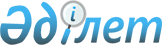 Мәслихаттың 2014 жылғы 24 желтоқсандағы № 205 "Арқалық қаласының 2015-2017 жылдарға арналған бюджеті туралы" шешіміне өзгерістер мен толықтыру енгізу туралыҚостанай облысы Арқалық қаласы мәслихатының 2015 жылғы 20 наурыздағы № 218 шешімі. Қостанай облысының Әділет департаментінде 2015 жылғы 26 наурызда № 5462 болып тіркелді

      Қазақстан Республикасының 2008 жылғы 4 желтоқсандағы Бюджет кодексінің 109-бабына сәйкес Арқалық қалалық мәслихаты ШЕШІМ ҚАБЫЛДАДЫ:



      1. Мәслихаттың 2014 жылғы 24 желтоқсандағы № 205 "Арқалық қаласының 2015-2017 жылдарға арналған бюджеті туралы" шешіміне (Нормативтік құқықтық актілерді мемлекеттік тіркеу тізілімінде № 5289 тіркелген, 2015 жылғы 16 қаңтарда "Торғай" газетінде жарияланған) келесі өзгерістер мен толықтыру енгізілсін:



      көрсетілген шешімнің 1–тармағы жаңа редакцияда жазылсын:

      "1. Арқалық қаласының 2015-2017 жылдарға арналған бюджеті тиісінше 1, 2, 3 қосымшаға сәйкес, оның ішінде 2015 жылға мынадай көлемде бекітілсін:

      1) кірістер – 3752680,7 мың теңге, оның ішінде:

      салықтық түсімдер бойынша – 1206340,0 мың теңге;

      салықтық емес түсімдер бойынша – 10773,0 мың теңге;

      негізгі капиталды сатудан түсетін түсімдер бойынша – 46000,0 мың теңге;

      трансферттердің түсімдері бойынша – 2489567,7 мың тенге, оның ішінде субвенция көлемі – 1709083,0 мың теңге;

      2) шығындар – 3703230,9 мың теңге;

      3) таза бюджеттік кредит беру – 26652,2 мың теңге;

      4) қаржы активтерімен жасалатын операциялар бойынша сальдо – 50142,0 мың теңге;

      5) бюджеттің тапшылығы (профициті) – -27344,4 мың теңге;

      6) бюджет тапшылығын қаржыландыру (профицитті пайдалану) – 27344,4 мың теңге.";



      көрсетілген шешімнің 2–тармағы жаңа редакцияда жазылсын:

      "2. 2015 жылға арналған қала бюджетінде 659635,0 мың теңге сомасында республикалық бюджеттен нысаналы ағымдағы трансферттер көлемі, оның ішінде:

      азаматтық хал актілерді тіркеу бөлімдерінің штаттық кестесін қамтамасыз етуге 2170,0 мың теңге сомасында;

      үш деңгейлі жүйе бойынша біліктілікті арттырудан өткен мұғалімдерге төленетін еңбекақыны арттыруға 27976,0 мың теңге сомасында;

      мектепке дейінгі білім беру ұйымдарында мемлекеттік білім беру тапсырысын іске асыруға 71749,0 мың теңге сомасында;

      мемлекеттік атаулы әлеуметтік көмек төлеуге 560,0 мың теңге сомасында;

      18 жасқа дейінгі балаларға мемлекеттік жәрдемақылар төлеуге 2419,0 мың теңге сомасында;

      арнаулы әлеуметтік қызметтердің стандарттарын енгізуге 3217,0 мың теңге сомасында;

      мүгедектерді міндетті гигиеналық құралдарының мөлшерін көбейтуді қамтамасыз етуге 10959,0 мың теңге сомасында;

      Ұлы Отан соғысындағы Жеңістің жетпіс жылдығына арналған іс-шараларды өткізуге, біржолғы материалдық көмек көрсетуге 8625,0 мың теңге сомасында;

      Ұлы Отан соғысындағы Жеңістің жетпіс жылдығына арналған іс-шараларды өткізуге, біржолғы материалдық көмекті төлегені үшін екінші деңгейдегі банктерге комиссиялық сыйақыға 86,0 мың теңге сомасында;

      агроөнеркәсіптік кешеннің жергілікті атқарушы органдарының бөлімшелерін қамтамасыз етуге 5702,0 мың теңге сомасында;

      моноқалаларда жобаларды іске асыру үшін банктердің кредиттері бойынша пайыздық ставканы субсидиялауға 2857,0 мың теңге сомасында;

      моноқалаларда жаңа өндірістерді дамытуға гранттар беруге 6000,0 мың теңге сомасында;

      моноқалаларда ағымдық іс-шараларды іске асыруға 391834,0 мың теңге сомасында;

      мемлекеттік мекемелердің мемлекеттік қызметшілер болып табылмайтын жұмыскерлеріне, сондай-ақ жергілікті бюджеттерден қаржыландырылатын мемлекеттік кәсіпорын жұмыскерлерінің айлықақыларына ерекше еңбек жағдайлары үшін ай сайынғы үстемеақы төлеуге 125481,0 мың теңге сомасында.";



      көрсетілген шешімнің 3–тармағы жаңа редакцияда жазылсын:

      "3. 2015 жылға арналған қала бюджетінде 70707,7 мың теңге сомасында облыстық бюджеттен нысаналы ағымдағы трансферттер көлемі, оның ішінде:

      патронаттық тәрбиешілерге еңбек ақы төлеу жөніндегі функциялары берілуге байланысты потронаттық тәрбиешілерге берілген баланы(балаларды) күтіп ұстауға, оның ағымдағы шотына ақшалай қаражаттарды аудару жолымен 3602,0 мың теңге сомасында;

      жетім баланы (жетім балаларды) және ата-анасының қамқорынсыз қалған баланы (балаларды) күтіп-ұстауға қамқоршыларға, қорғаншыларға біржолғы қаражат төлемі 596,0 мың теңге сомасында;

      электрондық оқыту бағдарламасы шеңберінде кеңжолақты интернетті төлеуге 15546,0 мың теңге сомасында;

      аудандар және қалалар деңгейіне аудандық және қалалық мамандандырылмаған балалар мен жасөспірім спорт мектептерінің қызметін қамтамасыз ету бойынша функцияларды беруге байланысты балалар мен жасөспірімдер спорт мектептерін ұстауға 33998,0 мың теңге сомасында;

      Ұлы Отан Соғысы қатысушыларының және мүгедектерінің тұрмыстық қажеттіліктеріне әлеуметтік көмек мөлшерін 6-дан 10 айлық көрсеткішке дейін ұлғайтуға 571,0 мың теңге сомасында;

      ауданның (облыстық маңызы бар қаланың) қысқы мезгілдегі автомобиль жолдарының маңызды бөлігіне 6500,0 мың теңге сомасында;

      моноқалаларды ағымдық жайғастыруға 2014 жылдың секвестр қортындысы бойынша қайта енгізуге 9894,7 мың теңге сомасында.";



      көрсетілген шешімнің 4–тармағы жаңа редакцияда жазылсын:

      "4. 2015 жылға арналған қала бюджетінде 50142,0 мың теңге сомасында республикалық бюджеттен дамытуға нысаналы трансферттер көлемі қарастырылған, оның ішінде:

      мамандандырылған уәкілетті ұйымдардың жарғылық капиталдарын ұлғайтуға 50142,0 мың теңге сомасында.";



      көрсетілген шешімнің 6–тармағы жаңа редакцияда жазылсын:

      "6. 2015 жылға арналған қала бюджетінде 30380,0 мың теңге сомасында республикалық бюджеттен бюджеттік несие көлемі қарастырылды, оның ішінде:

      ауданның бюджеттік несие (облыстық маңызы бар қаланың) республикалық бюджет есебінен алынған мамандарға әлеуметтік қолдауды жүзеге асыру үшін 16380,2 мың теңге сомасында;

      моноқалалардағы кәсіпкерлікті дамытуға жәрдемдесуге кредит беру үшін 14000,0 мың теңге сомасында.";



      көрсетілген шешім мынадай мазмұндағы 5-1-тармақпен толықтырылсын:

      "5-1. 2015 жылға арналған Арқалық қаласы бюджетінде 692,2 мың теңге сомасында нысаналы трансферттерді қайтару қарастырылсын,оның ішінде:

      республикалық бюджетке 422,0 мың теңге сомасында;

      облыстық бюджетке 270,2 мың теңге сомасында.";



      көрсетілген шешімнің 1, 4-қосымшалары осы шешімнің 1, 2-қосымшаларына сәйкес жаңа редакцияда жазылсын.



      2. Осы шешім 2015 жылдың 1 қаңтарынан бастап қолданысқа енгізіледі.      Мәслихаттың кезекті

      сессиясының төрайымы                       Е. Цвентух      Мәслихат хатшысы                           Н. Шалдыбаев

 

Мәслихаттың          

2015 жылғы 20 наурыздағы   

№ 218 шешіміне 1-қосымша   Мәслихаттың          

2014 жылғы 24 желтоқсандағы  

№ 205 шешіміне 1-қосымша    Арқалық қаласының 2015 жылға арналған бюджетi

Мәслихаттың          

2015 жылғы 20 наурыздағы   

№ 218 шешіміне 2-қосымша   Мәслихаттың          

2014 жылғы 24 желтоқсандағы  

№ 205 шешіміне 4-қосымша    Бюджеттік инвестициялық жобаларды (бағдарламаларды) іске асыруға және заңды тұлғалардың жарғылық капиталын қалыптастыруға немесе ұлғайтуға бағытталған бюджеттік бағдарламаларға бөле отырып, Арқалық қаласының 2015 жылға арналған бюджетін дамытудың бюджеттік бағдарламалар тізбесі
					© 2012. Қазақстан Республикасы Әділет министрлігінің «Қазақстан Республикасының Заңнама және құқықтық ақпарат институты» ШЖҚ РМК
				СанатыСанатыСанатыСанатыСомасы,

мың теңгеСыныбыСыныбыСыныбыСомасы,

мың теңгеIшкi сыныбыIшкi сыныбыСомасы,

мың теңгеАтауыСомасы,

мың теңгеІ. Кiрiстер3752680,71Салықтық түсімдер1206340,001Табыс салығы532236,02Жеке табыс салығы532236,003Әлеуметтiк салық432985,01Әлеуметтік салық432985,004Меншiкке салынатын салықтар181606,01Мүлiкке салынатын салықтар110117,03Жер салығы17585,04Көлiк құралдарына салынатын салық49332,05Бірыңғай жер салығы4572,005Тауарларға, жұмыстарға және қызметтерге салынатын iшкi салықтар53461,02Акциздер4370,03Табиғи және басқа да ресурстарды пайдаланғаны үшiн түсетiн түсiмдер24677,04Кәсiпкерлiк және кәсiби қызметтi жүргiзгенi үшiн алынатын алымдар22321,05Ойын бизнесіне салық2093,008Заңдық маңызы бар әрекеттерді жасағаны және (немесе) оған уәкілеттігі бар мемлекеттік органдар немесе лауазымды адамдар құжаттар бергені үшін алынатын міндетті төлемдер6052,01Мемлекеттік баж6052,02Салықтық емес түсiмдер10773,001Мемлекеттік меншіктен түсетін кірістер10773,05Мемлекет меншігіндегі мүлікті жалға беруден түсетін кірістер10773,03Негізгі капиталды сатудан түсетін түсімдер46000,001Мемлекеттік мекемелерге бекітілген мемлекеттік мүлікті сату23000,01Мемлекеттік мекемелерге бекітілген мемлекеттік мүлікті сату23000,003Жердi және материалдық емес активтердi сату23000,01Жерді сату23000,04Трансферттердің түсімдері2489567,702Мемлекеттiк басқарудың жоғары тұрған органдарынан түсетiн трансферттер2489567,72Облыстық бюджеттен түсетiн трансферттер2489567,7Функционалдық топФункционалдық топФункционалдық топФункционалдық топФункционалдық топСомасы,

мың теңгеКіші функцияКіші функцияКіші функцияКіші функцияСомасы,

мың теңгеБюджеттік бағдарламалардың әкiмшісіБюджеттік бағдарламалардың әкiмшісіБюджеттік бағдарламалардың әкiмшісіСомасы,

мың теңгеБағдарламаБағдарламаСомасы,

мың теңгеАтауыСомасы,

мың теңгеІІ. Шығындар3703230,901Жалпы сипаттағы мемлекеттiк қызметтер269321,01Мемлекеттiк басқарудың жалпы функцияларын орындайтын өкiлдi, атқарушы және басқа органдар216079,0112Аудан (облыстық маңызы бар қала) мәслихатының аппараты15973,0001Аудан (облыстық маңызы бар қала) мәслихатының қызметін қамтамасыз ету жөніндегі қызметтер15973,0122Аудан (облыстық маңызы бар қала) әкімінің аппараты84356,0001Аудан (облыстық маңызы бар қала) әкімінің қызметін қамтамасыз ету жөніндегі қызметтер84356,0123Қаладағы аудан, аудандық маңызы бар қала, кент, ауыл, ауылдық округ әкімінің аппараты115750,0001Қаладағы аудан, аудандық маңызы бар қала, кент, ауыл, ауылдық округ әкімінің қызметін қамтамасыз ету жөніндегі қызметтер115750,02Қаржылық қызмет24879,0452Ауданның (облыстық маңызы бар қаланың) қаржы бөлімі24879,0001Ауданның (облыстық маңызы бар қаланың) бюджетін орындау және коммуналдық меншігін басқару саласындағы мемлекеттік саясатты іске асыру жөніндегі қызметтер18874,0003Салық салу мақсатында мүлікті бағалауды жүргізу1385,0010Жекешелендіру, коммуналдық меншікті басқару, жекешелендіруден кейінгі қызмет және осыған байланысты дауларды реттеу4620,05Жоспарлау және статистикалық қызмет14928,0453Ауданның (облыстық маңызы бар қаланың) экономика және бюджеттік жоспарлау бөлімі14928,0001Экономикалық саясатты, мемлекеттік жоспарлау жүйесін қалыптастыру және дамыту саласындағы мемлекеттік саясатты іске асыру жөніндегі қызметтер14928,09Жалпы сипаттағы өзге де мемлекеттiк қызметтер13435,0458Ауданның (облыстық маңызы бар қаланың) тұрғын үй-коммуналдық шаруашылығы, жолаушылар көлігі және автомобиль жолдары бөлімі13435,0001Жергілікті деңгейде тұрғын үй-коммуналдық шаруашылығы, жолаушылар көлігі және автомобиль жолдары саласындағы мемлекеттік саясатты іске асыру жөніндегі қызметтер13435,002Қорғаныс15499,01Әскери мұқтаждар7756,0122Аудан (облыстық маңызы бар қала) әкімінің аппараты7756,0005Жалпыға бірдей әскери міндетті атқару шеңберіндегі іс-шаралар7756,02Төтенше жағдайлар жөнiндегi жұмыстарды ұйымдастыру7743,0122Аудан (облыстық маңызы бар қала) әкімінің аппараты7743,0006Аудан (облыстық маңызы бар қала) ауқымындағы төтенше жағдайлардың алдын алу және оларды жою7531,0007Аудандық (қалалық) ауқымдағы дала өрттерінің, сондай-ақ мемлекеттік өртке қарсы қызмет органдары құрылмаған елдi мекендерде өрттердің алдын алу және оларды сөндіру жөніндегі іс-шаралар212,003Қоғамдық тәртіп, қауіпсіздік, құқықтық, сот, қылмыстық-атқару қызметі7268,09Қоғамдық тәртіп және қауіпсіздік саласындағы өзге де қызметтер7268,0458Ауданның (облыстық маңызы бар қаланың) тұрғын үй-коммуналдық шаруашылығы, жолаушылар көлігі және автомобиль жолдары бөлімі7268,0021Елдi мекендерде жол қозғалысы қауiпсiздiгін қамтамасыз ету7268,004Бiлiм беру2211900,01Мектепке дейiнгi тәрбие және оқыту233065,0464Ауданның (облыстық маңызы бар қаланың) бiлiм бөлiмi233065,0009Мектепке дейінгі тәрбие мен оқыту ұйымдарының қызметін қамтамасыз ету161316,0040Мектепке дейінгі білім беру ұйымдарында мемлекеттік білім беру тапсырысын іске асыруға71749,02Бастауыш, негізгі орта және жалпы орта білім беру1717501,0464Ауданның (облыстық маңызы бар қаланың) бiлiм бөлiмi1681673,0003Жалпы білім беру1556892,0006Балаларға қосымша білім беру124781,0465Ауданның (облыстық маңызы бар қаланың) дене шынықтыру және спорт бөлімі35828,0017Балалар мен жасөспірімдерге спорт бойынша қосымша білім беру35828,09Бiлiм беру саласындағы өзге де қызметтер261334,0464Ауданның (облыстық маңызы бар қаланың) бiлiм бөлiмi261334,0001Жергілікті деңгейде білім беру саласындағы мемлекеттік саясатты іске асыру жөніндегі қызметтер7347,0005Ауданның (облыстық маңызы бар қаланың) мемлекеттік білім беру мекемелер үшін оқулықтар мен оқу-әдiстемелiк кешендерді сатып алу және жеткізу56836,0007Аудандық (қалалалық) ауқымдағы мектеп олимпиадаларын және мектептен тыс іс-шараларды өткiзу3362,0015Жетім баланы (жетім балаларды) және ата-аналарының қамқорынсыз қалған баланы (балаларды) күтіп-ұстауға қамқоршыларға (қорғаншыларға) ай сайынға ақшалай қаражат төлемі19041,0022Жетім баланы (жетім балаларды) және ата-анасының қамқорлығынсыз қалған баланы (балаларды) асырап алғаны үшін Қазақстан азаматтарына біржолғы ақша қаражатын төлеуге арналған төлемдер596,0067Ведомстволық бағыныстағы мемлекеттік мекемелерінің және ұйымдарының күрделі шығыстары174152,006Әлеуметтiк көмек және әлеуметтiк қамсыздандыру346978,01Әлеуметтiк қамсыздандыру3602,0464Ауданның (облыстық маңызы бар қаланың) бiлiм бөлiмi3602,0030Патронат тәрбиешілерге берілген баланы (балаларды) асырап бағу3602,02Әлеуметтiк көмек297203,0451Ауданның (облыстық маңызы бар қаланың) жұмыспен қамту және әлеуметтік бағдарламалар бөлімі297203,0002Жұмыспен қамту бағдарламасы75589,0005Мемлекеттік атаулы әлеуметтік көмек9920,0006Тұрғын үйге көмек көрсету57268,0007Жергілікті өкілетті органдардың шешімі бойынша мұқтаж азаматтардың жекелеген топтарына әлеуметтік көмек21190,0010Үйден тәрбиеленіп оқытылатын мүгедек балаларды материалдық қамтамасыз ету1712,0013Белгіленген тұрғылықты жері жоқ тұлғаларды әлеуметтік бейімдеу21180,0014Мұқтаж азаматтарға үйде әлеуметтiк көмек көрсету27375,0015Зейнеткерлер мен мүгедектерге әлеуметтiк қызмет көрсету аумақтық орталығы20110,001618 жасқа дейінгі балаларға мемлекеттік жәрдемақылар50264,0017Мүгедектерді оңалту жеке бағдарламасына сәйкес, мұқтаж мүгедектерді міндетті гигиеналық құралдармен және ымдау тілі мамандарының қызмет көрсетуін, жеке көмекшілермен қамтамасыз ету3884,0052Ұлы Отан соғысындағы Жеңістің жетпіс жылдығына арналған іс-шараларды өткізу8711,09Әлеуметтiк көмек және әлеуметтiк қамтамасыз ету салаларындағы өзге де қызметтер46173,0451Ауданның (облыстық маңызы бар қаланың) жұмыспен қамту және әлеуметтік бағдарламалар бөлімі46173,0001Жергілікті деңгейде халық үшін әлеуметтік бағдарламаларды жұмыспен қамтуды қамтамасыз етуді іске асыру саласындағы мемлекеттік саясатты іске асыру жөніндегі қызметтер34262,0011Жәрдемақыларды және басқа да әлеуметтік төлемдерді есептеу, төлеу мен жеткізу бойынша қызметтерге ақы төлеу952,0050Мүгедектердің құқықтарын қамтамасыз ету және өмір сүру сапасын жақсарту жөніндегі іс-шаралар жоспарын іске асыру10959,007Тұрғын үй-коммуналдық шаруашылық74000,01Тұрғын үй шаруашылығы20649,0458Ауданның (облыстық маңызы бар қаланың) тұрғын үй-коммуналдық шаруашылығы, жолаушылар көлігі және автомобиль жолдары бөлімі15426,0003Мемлекеттік тұрғын үй қорының сақталуын ұйымдастыру2000,0004Азаматтардың жекелген санаттарын тұрғын үймен қамтамасыз ету8100,0031Кондоминиум объектісіне техникалық паспорттар дайындау3081,0049Көп пәтерлі тұрғын үйлерде энергетикалық аудит жүргізу2245,0479Ауданның (облыстық маңызы бар қаланың) тұрғын үй инспекциясы бөлімі5223,0001Жергілікті деңгейде тұрғын үй қоры саласындағы мемлекеттік саясатты іске асыру жөніндегі қызметтер5223,03Елді-мекендерді абаттандыру53351,0123Қаладағы аудан, аудандық маңызы бар қала, кент, ауыл, ауылдық округ әкімінің аппараты4785,0008Елді мекендердегі көшелерді жарықтандыру4785,0458Ауданның (облыстық маңызы бар қаланың) тұрғын үй-коммуналдық шаруашылығы, жолаушылар көлігі және автомобиль жолдары бөлімі48566,0015Елдi мекендердегі көшелердi жарықтандыру18547,0016Елдi мекендердiң санитариясын қамтамасыз ету8936,0017Жерлеу орындарын ұстау және туыстары жоқ адамдарды жерлеу2298,0018Елдi мекендердi абаттандыру және көгалдандыру18785,008Мәдениет, спорт, туризм және ақпараттық кеңістiк178079,01Мәдениет саласындағы қызмет86821,0455Ауданның (облыстық маңызы бар қаланың) мәдениет және тілдерді дамыту бөлімі86821,0003Мәдени-демалыс жұмысын қолдау86821,02Спорт28424,0465Ауданның (облыстық маңызы бар қаланың) дене шынықтыру және спорт бөлімі28424,0001Жергілікті деңгейде дене шынықтыру және спорт саласындағы мемлекеттік саясатты іске асыру жөніндегі қызметтер4450,0005Ұлттық және бұқаралық спорт түрлерін дамыту15610,0006Аудандық (облыстық маңызы бар қалалық) деңгейде спорттық жарыстар өткiзу1832,0007Әртүрлi спорт түрлерi бойынша аудан (облыстық маңызы бар қала) құрама командаларының мүшелерiн дайындау және олардың облыстық спорт жарыстарына қатысуы6532,03Ақпараттық кеңiстiк42691,0455Ауданның (облыстық маңызы бар қаланың) мәдениет және тілдерді дамыту бөлімі36656,0006Аудандық (қалалық) кiтапханалардың жұмыс iстеуi28707,0007Мемлекеттік тілді және Қазақстан халқының басқа да тілдерін дамыту7949,0456Ауданның (облыстық маңызы бар қаланың) ішкі саясат бөлімі6035,0002Мемлекеттік ақпараттық саясат жүргізу жөніндегі қызметтер6035,09Мәдениет, спорт, туризм және ақпараттық кеңiстiктi ұйымдастыру жөнiндегi өзге де қызметтер20143,0455Ауданның (облыстық маңызы бар қаланың) мәдениет және тілдерді дамыту бөлімі8817,0001Жергілікті деңгейде тілдерді және мәдениетті дамыту саласындағы мемлекеттік саясатты іске асыру жөніндегі қызметтер7717,0032Ведомстволық бағыныстағы мемлекеттік мекемелерінің және ұйымдарының күрделі шығыстары1100,0456Ауданның (облыстық маңызы бар қаланың) ішкі саясат бөлімі11326,0001Жергiлiктi деңгейде ақпарат, мемлекеттiлiктi нығайту және азаматтардың әлеуметтiк сенiмдiлiгiн қалыптастыру саласында мемлекеттiк саясатты iске асыру жөнiндегi қызметтер8917,0003Жастар саясаты саласында іс-шараларды iске асыру2409,010Ауыл, су, орман, балық шаруашылығы, ерекше қорғалатын табиғи аумақтар, қоршаған ортаны және жануарлар дүниесін қорғау, жер қатынастары86988,01Ауыл шаруашылығы42910,0453Ауданның (облыстық маңызы бар қаланың) экономика және бюджеттік жоспарлау бөлімі5555,0099Мамандардың әлеуметтік көмек көрсетуі жөніндегі шараларды іске асыру5555,0462Ауданның (облыстық маңызы бар қаланың) ауыл шаруашылығы бөлімі14077,0001Жергілікті деңгейде ауыл шаруашылығы саласындағы мемлекеттік саясатты іске асыру жөніндегі қызметтер14077,0473Ауданның (облыстық маңызы бар қаланың) ветеринария бөлімі23278,0001Жергілікті деңгейде ветеринария саласындағы мемлекеттік саясатты іске асыру жөніндегі қызметтер13887,0005Мал көмінділерінің (биотермиялық шұңқырлардың) жұмыс істеуін қамтамасыз ету1840,0006Ауру жануарларды санитарлық союды ұйымдастыру370,0007Қаңғыбас иттер мен мысықтарды аулауды және жоюды ұйымдастыру1937,0008Алып қойылатын және жойылатын ауру жануарлардың, жануарлардан алынатын өнімдер мен шикізаттың құнын иелеріне өтеу4370,0010Ауыл шаруашылығы жануарларын сәйкестендіру жөніндегі іс-шараларды өткізу874,06Жер қатынастары10702,0463Ауданның (облыстық маңызы бар қаланың) жер қатынастары бөлімі10702,0001Аудан (областық манызы бар қала) аумағында жер қатынастарын реттеу саласындағы мемлекеттік саясатты іске асыру жөніндегі қызметтер9202,0006Аудандардың, облыстық маңызы бар, аудандық маңызы бар қалалардың, кенттердiң, ауылдардың, ауылдық округтердiң шекарасын белгiлеу кезiнде жүргiзiлетiн жерге орналастыру1500,09Ауыл, су, орман, балық шаруашылығы, қоршаған ортаны қорғау және жер қатынастары саласындағы басқа да қызметтер33376,0473Ауданның (облыстық маңызы бар қаланың) ветеринария бөлімі33376,0011Эпизоотияға қарсы іс-шаралар жүргізу33376,011Өнеркәсіп, сәулет, қала құрылысы және құрылыс қызметі14459,02Сәулет, қала құрылысы және құрылыс қызметі14459,0472Ауданның (облыстық маңызы бар қаланың) құрылыс, сәулет және қала құрылысы бөлімі14459,0001Жергілікті деңгейде құрылыс, сәулет және қала құрылысы саласындағы мемлекеттік саясатты іске асыру жөніндегі қызметтер14459,012Көлiк және коммуникация64458,01Автомобиль көлiгi64458,0123Қаладағы аудан, аудандық маңызы бар қала, кент, ауыл, ауылдық округ әкімінің аппараты3718,0013Аудандық маңызы бар қалаларда, кенттерде, ауылдарда, ауылдық округтерде автомобиль жолдарының жұмыс істеуін қамтамасыз ету3718,0458Ауданның (облыстық маңызы бар қаланың) тұрғын үй-коммуналдық шаруашылығы, жолаушылар көлігі және автомобиль жолдары бөлімі60740,0023Автомобиль жолдарының жұмыс істеуін қамтамасыз ету60740,013Басқалар433588,73Кәсiпкерлiк қызметтi қолдау және бәсекелестікті қорғау9273,0469Ауданның (облыстық маңызы бар қаланың) кәсіпкерлік бөлімі9273,0001Жергілікті деңгейде кәсіпкерлікті дамыту саласындағы мемлекеттік саясатты іске асыру жөніндегі қызметтер9273,09Басқалар424315,7123Қаладағы аудан, аудандық маңызы бар қала, кент, ауыл, ауылдық округ әкімінің аппараты11730,0040«Өңірлерді дамыту» Бағдарламасы шеңберінде өңірлерді экономикалық дамытуға жәрдемдесу бойынша шараларды іске асыру11730,0452Ауданның (облыстық маңызы бар қаланың) қаржы бөлімі2000,0012Ауданның (облыстық маңызы бар қаланың) жергілікті атқарушы органының резерві2000,0458Ауданның (облыстық маңызы бар қаланың) тұрғын үй-коммуналдық шаруашылығы, жолаушылар көлігі және автомобиль жолдары бөлімі401728,7044Моноқалаларды ағымдағы жайластыру401728,7469Ауданның (облыстық маңызы бар қаланың) кәсіпкерлік бөлімі8857,0033Моноқалаларда жобаларды іске асыру үшін берілетін кредиттер бойынша пайыздық мөлшерлемені субсидиялау2857,0034Моноқалаларда жаңа өндірістерді дамытуға гранттар беру6000,015Трансферттер692,21Трансферттер692,2452Ауданның (облыстық маңызы бар қаланың) қаржы бөлімі692,2006Нысаналы пайдаланылмаған (толық пайдаланылмаған) трансферттерді қайтару692,2IІІ. Таза бюджеттік кредиттеу26652,210Ауыл, су, орман, балық шаруашылығы, ерекше қорғалатын табиғи аумақтар, қоршаған ортаны және жануарлар дүниесін қорғау, жер қатынастары16380,21Ауыл шаруашылығы16380,2453Ауданның (облыстық маңызы бар қаланың) экономика және бюджеттік жоспарлау бөлімі16380,2006Мамандарды әлеуметтік қолдау шараларын іске асыру үшін бюджеттік кредиттер16380,213Басқалар14000,03Кәсiпкерлiк қызметтi қолдау және бәсекелестікті қорғау14000,0469Ауданның (облыстық маңызы бар қаланың) кәсіпкерлік бөлімі14000,0008Моноқалалардағы кәсіпкерлікті дамытуға жәрдемдесуге кредит беру14000,05Бюджеттік кредиттерді өтеу3728,001Бюджеттік кредиттерді өтеу3728,01Мемлекеттік бюджеттен берілген бюджеттік кредиттерді өтеу3728,013Жеке тұлғаларға жергілікті бюджеттен берілген бюджеттік кредиттерді өтеу3728,0ІV. Қаржы активтерімен операциялар бойынша сальдо50142,007Тұрғын үй-коммуналдық шаруашылық50142,01Тұрғын үй шаруашылығы50142,0458Ауданның (облыстық маңызы бар қаланың) тұрғын үй-коммуналдық шаруашылығы, жолаушылар көлігі және автомобиль жолдары бөлімі50142,0060Мамандандырылған уәкілетті ұйымдардың жарғылық капиталдарын ұлғайту50142,0V. Бюджет тапшылығы (профициті)-27344,4VI. Бюджет тапшылығын қаржыландыру (профицитін пайдалану)27344,47Қарыздар түсімдері30380,201Мемлекеттік ішкі қарыздар30380,22Қарыз алу келісім-шарттары30380,203Ауданның (облыстық маңызы бар қаланың) жергілікті атқарушы органы алатын қарыздар30380,216Қарыздарды өтеу3728,01Қарыздарды өтеу3728,0452Ауданның (облыстық маңызы бар қаланың) қаржы бөлімі3728,0008Жергілікті атқарушы органның жоғары тұрған бюджет алдындағы борышын өтеу3728,08Бюджет қаражатының пайдаланылатын қалдықтары692,201Бюджет қаражаты қалдықтары692,21Бюджет қаражатының бос қалдықтары692,201Бюджет қаражатының бос қалдықтары692,2Функционалдық топФункционалдық топФункционалдық топФункционалдық топФункционалдық топСомасы,

мың теңгеКіші функцияКіші функцияКіші функцияКіші функцияСомасы,

мың теңгеБюджеттік бағдарламалардың әкiмшісіБюджеттік бағдарламалардың әкiмшісіБюджеттік бағдарламалардың әкiмшісіСомасы,

мың теңгеБағдарламаБағдарламаСомасы,

мың теңгеАтауыСомасы,

мың теңгеII. Шығындар50142,007Тұрғын үй-коммуналдық шаруашылық50142,01Тұрғын үй шаруашылығы50142,0458Ауданның (облыстық маңызы бар қаланың) тұрғын үй-коммуналдық шаруашылығы, жолаушылар көлігі және автомобиль жолдары бөлімі50142,0060Мамандандырылған уәкілетті ұйымдардың жарғылық капиталдарын ұлғайту50142,0